ФОРМАТ «ВОПРОС-ОТВЕТ»ВОПРОС: Оплачиваю потребительский кредит согласно графику платежей. Три последних месяца вношу суммы, превышающие размер ежемесячного платежа, а сумма основного долга не уменьшается. По какой причине это происходит?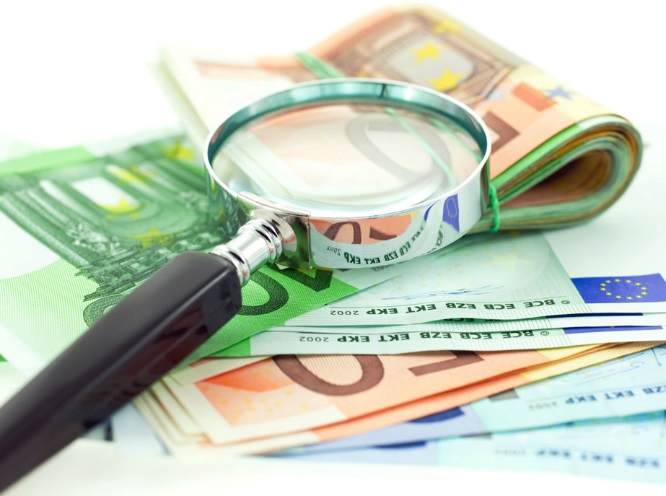 ОТВЕТ: Согласно п.20 ст.5 Федерального закона от 21 декабря 2013 г. N 353-ФЗ «О потребительском кредите (займе)» (далее - Федеральный закон) сумма произведенного заемщиком платежа по договору потребительского кредита (займа) в случае, если она недостаточна для полного исполнения обязательств заемщика по договору потребительского кредита (займа), погашает задолженность заемщика в следующей очередности:1) задолженность по процентам;2) задолженность по основному долгу;3) неустойка (штраф, пеня) в размере, определенном в соответствии с частью 21 настоящей статьи;4) проценты, начисленные за текущий период платежей;5) сумма основного долга за текущий период платежей;6) иные платежи, предусмотренные законодательством Российской Федерации о потребительском кредите (займе) или договором потребительского кредита (займа).В соответствии с п.4 ст.11 Федерального закона заемщик имеет право вернуть досрочно кредитору, в том числе, часть суммы полученного потребительского кредита (займа), уведомив об этом кредитора способом, установленным договором потребительского кредита (займа), не менее чем за тридцать календарных дней до дня возврата потребительского кредита (займа), если более короткий срок не установлен договором потребительского кредита (займа).Таким образом, поскольку Вы при внесении очередного платежа суммой выше ежемесячной выплаты не предъявляли кредитору заявление о частичном досрочном погашении основного долга, то внесенная сумма будет погашать сперва проценты по кредиту, а сумма, превышающая размер ежемесячного платежа будет оставаться на Вашем счету до следующего месяца, и в дальнейшем также будет списана в счет погашения процентов по кредиту.